L.O To retrieve information from a text.	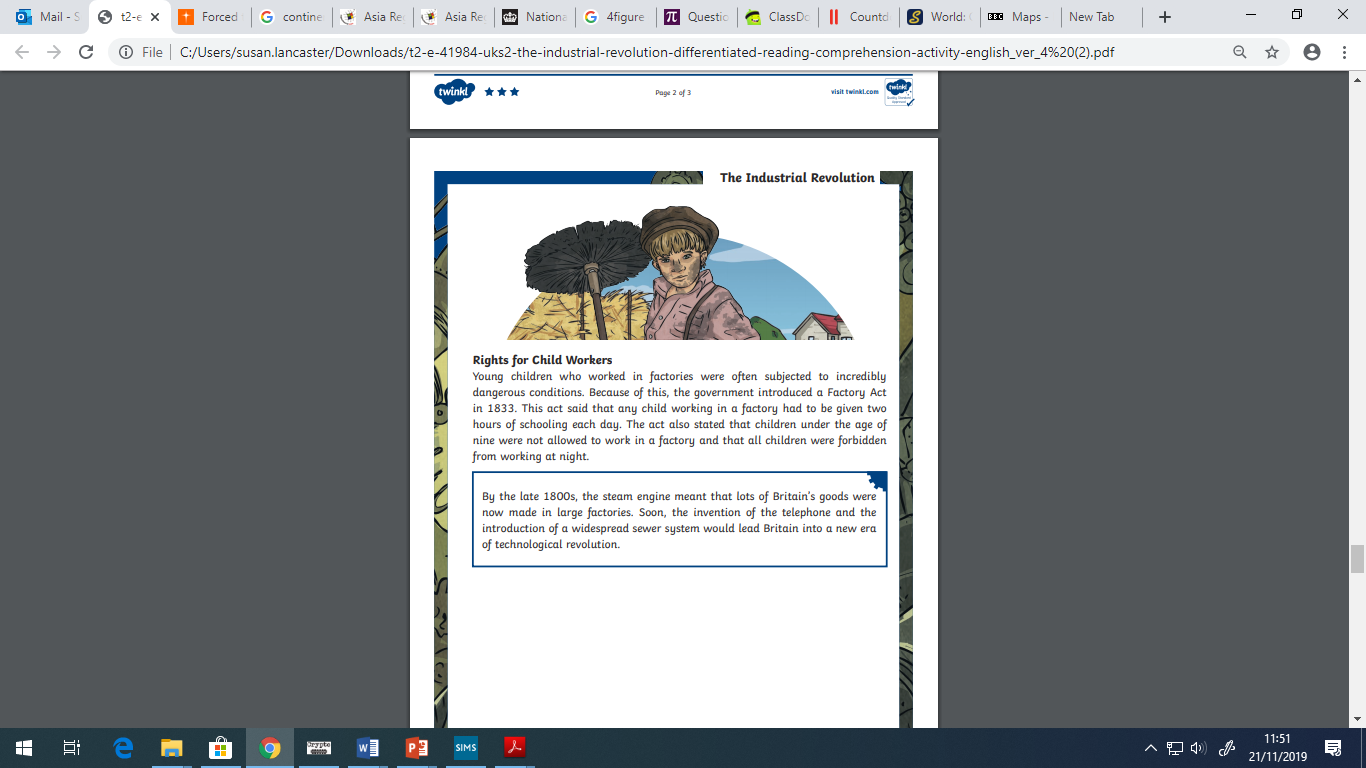 Reading Task 1																																																																																																																							Reading Task 2																				Section oneIn the Victorian era new factories sprung up, thanks to innovations in technology such as steam power.These new factories needed lots of workers – and didn’t cost a lot of money to employ. Nobody helped the workers and least of all the children.The first piece of law brought in to protect children was the Factory Act of 1833.It said no one under the age of nine should work in factories, and that certificates to show the age of all the workers must be kept. It also said children shouldn’t work at night and that they must have some schooling.There were two problems. First, factory owners did not obey the laws, knowing that there were not many officers to check up on them. Also, they could fake records to make it look like they were good to workers.Another problem was that there weren’t many schools, certainly not free ones, and ideas varied about what children should be taught.You didn’t have to go to school at all and no one would check to see if any child was attending or not.Questions on section oneWhen did steam power begin in factories?_________________V_______________________________E__________________Why did the factories employ children?What were the two reasons the factory owners did not follow the laws?The Factory Act said that children should not be made to work at what time of day?At what age could children be made to work?Reading Task 3Section twoTwo new pieces of law had to be made to solve these problems.A new more strict factory law came into being in 1847 and then in 1880 it became compulsory for all children under 10 to go to school, and over the course of Victoria’s reign more schools were built so that every child had a school to attend.As things changed, children were less likely to be employed in these dangerous and unhealthy places, and more likely to be in schools, but the process was slow, and hindered by families being reluctant to lose the extra pennies earned by their children.Questions on section 2The text says it became compulsory for all children under 10 to go to school, In this sentence, what does the word compulsory mean?________________________________________________________________________________________________________________________________________________________________________________________________________________________________________________________________What was different about the new Factory Act?_______________________________________________________________________________________________________________________________________________________________________________________________________________________________________________________________In what year did the new Factory Act begin?_______________________________________________________________________________________________________________________________________________________________________________________________________________________________________________________________